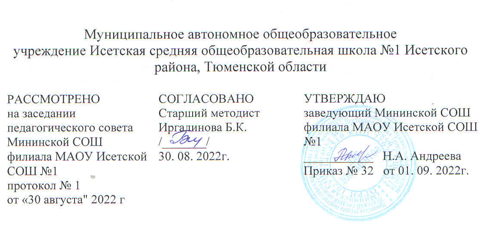 РАБОЧАЯ ПРОГРАММА по _литературе_(учебный предмет)_____8_____(класс)2022-2023 учебный год(сроки реализации)Учитель :Андреева Ольга БорисовнаКвалификационная категория: высшаяс. Минино, 2022     Пояснительная записка             Данная Рабочая программа составлена в соответствии с Федеральным государственным образовательным стандартом основного общего образования от 17 декабря . № 1897, Программы общеобразовательных учреждений «Литература», рекомендованные Министерством образования РФ , авторской программы под редакцией  В.Я. Коровиной, М.: «Просвещение», 2010 г УМК Литература» для 8 класса общеобразовательной школы авторов В.Я. Коровиной , В.П. Журавлева и др. (М., Просвещение, 2014 г.) . «Положения о рабочей программе учебного предмета», Программы воспитательной работы школы   и Учебного плана МАОУ Исетской СОШ №1 на 2022-2023 учебный год.         Обязательное изучение литературы  на этапе основного общего образования предусматривает ресурс учебного времени в 8 классе в объеме 68 часов (2 часа в неделю)  34 рабочих недели в соответствии с годовым учебным планом, годовым календарным учебным графиком. На внеклассное чтение- 3 ч., сочинение -4 ч, развитие речи-1ч., контрольная работа -1 ч.Планируемые результаты освоения учебного предмета.1. Личностные результаты освоения программы. воспитание российской гражданской идентичности: патриотизма, уважения к Отечеству, к прошлому и настоящему многонационального народа России. Осознанное, уважительное и доброжелательное отношение к русской литературе,формирование ответственного отношения к учению, готовности и способности обучающихся к саморазвитию и самообразованию на основе мотивации к обучению и познанию,формирование целостного мировоззрения, соответствующего современному уровню развития науки и общественной практики, учитывающего социальное, культурное, языковое, духовное многообразие современного мира,формирование осознанного, уважительного и доброжелательного отношения к другому человеку, его мнению, мировоззрению, культуре, языку, вере, гражданской позиции, к истории, культуре, религии, традициям, языкам, ценностям народов России и народов мира; готовности и способности вести диалог с другими людьми и достигать в нём взаимопонимания,развитие морального сознания и компетентности в решении моральных проблем на основе личностного выбора, формирование нравственных чувств и нравственного поведения, осознанного и ответственного отношения к собственным поступкам,развитие эстетического сознания через освоение художественного наследия народов России и мира, творческой деятельности эстетического характера.2. Метапредметные результаты освоения программы.Регулятивные универсальные учебные действия.умение самостоятельно определять цели обучения, ставить и формулировать новые задачи в учебе и познавательной деятельности, развивать мотивы и интересы своей познавательной деятельности, умение самостоятельно планировать пути достижения целей, в том числе альтернативные, осознанно выбирать наиболее эффективные способы решения учебных и познавательных задач, умение соотносить свои действия с планируемыми результатами, осуществлять контроль своей деятельности в процессе достижения результата, определять способы действий в рамках предложенных условий и требований, корректировать свои действия в соответствии с изменяющейся ситуацией, умение оценивать правильность выполнения учебной задачи, собственные возможности ее решения,владение основами самоконтроля, самооценки, принятия решений и осуществления осознанного выбора в учебной и познавательной. Познавательные универсальные учебные действия.умение определять понятия, создавать обобщения, устанавливать причинно-следственные связи, строить логическое рассуждение, умозаключение  и делать выводы, умение создавать, применять и преобразовывать знаки и символы, модели и схемы для решения учебных и познавательных задач, умение находить в тексте требуемую информацию (в соответствии с целями своей деятельности); ориентироваться в содержании текста, понимать целостный смысл текста, структурировать текст; устанавливать взаимосвязь описанных в тексте событий, явлений, процессов; резюмировать главную идею текста; преобразовывать текст, «переводя» его в другую модальность, интерпретировать текст (художественный и нехудожественный); критически оценивать содержание и форму текста,развитие мотивации к овладению культурой активного использования словарей и других поисковых систем. Коммуникативные универсальные учебные действия.умение организовывать учебное сотрудничество и совместную деятельность с учителем и сверстниками; работать индивидуально и в группе: находить общее решение и разрешать конфликты на основе согласования позиций и учета интересов; формулировать, аргументировать и отстаивать свое мнение,умение осознанно использовать речевые средства в соответствии с задачей коммуникации для выражения своих чувств, мыслей и потребностей для планирования и регуляции своей деятельности; владение устной и письменной речью, монологической контекстной речью,уформирование и развитие компетентности в области использования информационно-коммуникационных технологий. 3. Предметные результаты освоения программы.осознание значимости чтения и изучения литературы для своего дальнейшего развития; формирование потребности в систематическом чтении как средстве познания мира и себя в этом мире, гармонизации отношений человека и общества, многоаспектного диалога,понимание литературы как одной из основных национально-культурных ценностей народа, как особого способа познания жизни,обеспечение культурной самоидентификации, осознание коммуникативно-эстетических возможностей родного языка на основе изучения выдающихся произведений российской культуры, культуры своего народа, мировой культуры,воспитание квалифицированного читателя со сформированным эстетическим вкусом, способного аргументировать свое мнение и оформлять его словесно в устных и письменных высказываниях разных жанров, создавать развернутые высказывания аналитического и интерпретирующего характера, участвовать в обсуждении прочитанного, сознательно планировать свое досуговое чтение,развитие способности понимать литературные художественные произведения, отражающие разные этнокультурные традиции,овладение процедурами смыслового и эстетического анализа текста на основе понимания принципиальных отличий литературного художественного текста от научного, делового, публицистического и т.п., формирование умений воспринимать, анализировать, критически оценивать и интерпретировать прочитанное, осознавать художественную картину жизни, отраженную в литературном произведении, на уровне не только эмоционального восприятия, но и интеллектуального осмысления.Наиболее важные предметные умения, формируемые у обучающихся в результате освоения программы:определять тему и основную мысль произведения, основной конфликт;пересказывать сюжет, вычленять фабулу, владеть различными видами пересказа;характеризовать героев-персонажей, давать их сравнительные характеристики;выделять в произведениях художественные элементы и обнаруживать связи между ними;определять авторское отношение к героям и событиям, к читателю;пользоваться основными теоретико-литературными терминами и понятиями;выражать личное отношение к художественному произведению, аргументировать свою точку зрения;представлять развернутый устный или письменный ответ на поставленные вопросы;собирать материал и обрабатывать информацию, необходимую для написания сочинения, эссе, создания проекта на заранее объявленную литературную или публицистическую тему;выразительно читать произведения художественной литературы, передавая личное отношение к произведению;пользоваться каталогами библиотек, библиографическими указателями, системой поиска в Интернете.Регулятивные универсальные учебные действия Ученик  научится:*целеполаганию, включая постановку новых целей, преобразование практической задачи в познавательную;*самостоятельно анализировать условия достижения цели на основе учёта выделенных учителем ориентиров действия в новом учебном материале;*планировать пути достижения целей;*устанавливать целевые приоритеты;*уметь самостоятельно контролировать своё время и управлять им;*принимать решения в проблемной ситуации на основе переговоров;*осуществлять констатирующий и предвосхищающий контроль по результату и по способу действия; актуальный контроль на уровне произвольного внимания;*адекватно самостоятельно оценивать правильность выполнения действия и вносить необходимые коррективы в исполнение как в конце действия, так и по ходу его реализации;*основам прогнозирования как предвидения будущих событий и развития процесса.Ученик получит возможность научиться:*самостоятельно ставить новые учебные цели и задачи;*построению жизненных планов во временной перспективе;при планировании достижения целей самостоятельно адекватно учитывать условия и *средства их достижения;*выделять альтернативные способы достижения цели выбирать наиболее эффективный способ;*основам саморегуляции в учебной и познавательной деятельности в форме осознанного управления своим поведением и деятельностью, направленной на достижение поставленных целей;*осуществлять познавательную рефлексию в отношении действий по решению учебных и познавательных задач;*адекватно оценивать объективную трудность как меру фактического или *предполагаемого расхода ресурсов на решение задачи;*адекватно оценивать свои возможности достижении  цели определённой сложности в различных сферах самостоятельной деятельности;*основам саморегуляции эмоциональных состояний;*прилагать волевые усилия и преодолевать трудности и препятствия на пути достижения целей.Коммуникативные универсальные учебные действия выпускник научится:*учитывать разные мнения и стремиться к координации различных позиций в сотрудничестве;*формулировать собственное мнение и позицию, аргументировать и координировать её с позициями партнёров в сотрудничестве при выработке общего решения в совместной деятельности;*устанавливать и сравнивать разные точки зрения, прежде чем принимать решения и делать выбор;*аргументировать свою точку зрения, спорить и отстаивать свою позицию не враждебным для оппонентов образом;*задавать вопросы, необходимые для организации собственной деятельности и сотрудничества с партнёром;*осуществлять взаимный контроль и оказывать в сотрудничестве необходимую взаимопомощь;*адекватно использовать речь для планирования и регуляции своей деятельности;*адекватно использовать речевые средства для решения различных коммуникативных задач; владеть устной и письменной речью; строить монологическое контекстное высказывание;*организовывать и планировать учебное сотрудничество с учителем и сверстниками, определять цели и функции участников, способы взаимодействия; планировать общие способы работы;*осуществлять контроль, коррекцию, оценку действий партнёра, уметь убеждать;работать в группе — устанавливать рабочие отношения, эффективно сотрудничать и способствовать продуктивной кооперации; интегрироваться в группу сверстников и строить продуктивное взаимодействие со сверстниками и взрослыми;*основам коммуникативной рефлексии;*использовать адекватные языковые средства для отображения своих чувств, мыслей, мотивов и потребностей;*отображать в речи (описание, объяснение) содержание совершаемых действий как в форме громкой социализированной речи, так и в форме внутренней речи.Ученик  получит возможность научиться:*учитывать и координировать отличные от собственной позиции других людей, в сотрудничестве;*учитывать разные мнения и интересы и обосновывать собственную позицию;*понимать относительность мнений и подходов к решению проблемы;*продуктивно разрешать конфликты на основе учёта интересов и позиций всех *участников, поиска и оценки альтернативных способов разрешения конфликтов; *договариваться и приходить к общему решению в совместной деятельности, в том числе в ситуации столкновения интересов;*брать на себя инициативу в организации совместного действия (деловое лидерство);оказывать поддержку и содействие тем, от кого зависит достижение цели в совместной деятельности;*осуществлять коммуникативную рефлексию как осознание оснований собственных действий и действий партнёра;*в процессе коммуникации достаточно точно, последовательно и полно передавать партнёру необходимую информацию как ориентир для построения действия;*вступать в диалог, а также участвовать в коллективном обсуждении проблем, участвовать в дискуссии аргументировать свою позицию, владеть монологической и диалогической формами речи в соответствии с грамматическими и синтаксическими нормами родного языка;*следовать морально-этическим и психологическим принципам общения и сотрудничества на основе уважительного отношения к партнёрам, внимания к личности другого,адекватного межличностного восприятия, готовности адекватно реагировать на нужды других, в частности оказывать помощь и эмоциональную поддержку партнёрам в процессе достижения общей цели совместной деятельности;*устраивать эффективные групповые обсуждения и обеспечивать обмен знаниями между членами группы для принятия эффективных совместных решений;*в совместной деятельности чётко формулировать цели группы и позволять её участникам проявлять собственную энергию для достижения этих целей.Познавательные универсальные учебные действия .Выпускник научится:*основам реализации проектно-исследовательской деятельности;*проводить наблюдение и эксперимент под руководством учителя;*осуществлять расширенный поиск информации с использованием ресурсов библиотек и Интернета;*создавать и преобразовывать модели и схемы для решения задач;*осуществлять выбор наиболее эффективных способов решения задач в зависимости от конкретных условий;*давать определение понятиям;*устанавливать причинно-следственные связи;*осуществлять сравнение, сериацию и классификацию, самостоятельно выбирая основания и критерии для указанных логических операций;*строить классификацию на основе дихотомического деления (на основе отрицания);строить логическое рассуждение, включающее установление причинно-следственныхсвязей;*объяснять явления, процессы, связи и отношения, выявляемые в ходе исследования;*основам ознакомительного, изучающего, усваивающего и поискового чтения;*структурировать тексты, включая умение выделять главное и второстепенное, главную идею текста, выстраивать последовательность описываемых событий;*работать с метафорами — понимать переносный смысл выражений, понимать и употреблять обороты речи, построенные на скрытом уподоблении, образном сближении слов.Ученик получит возможность научиться:*основам рефлексивного чтения;*ставить проблему, аргументировать её актуальность;*самостоятельно проводить исследование на основе применения методов наблюдения и эксперимента;*выдвигать гипотезы о связях и закономерностях событий, процессов, объектов;*организовывать исследование с целью проверки гипотез;*делать умозаключения (индуктивное и по аналогии)и выводы на основе аргументации.Содержание учебного предметаВведение(1ч)Русская литература и история. Интерес русских писателей к историческому прошлому своего народа. Историзм творчества классиков русской литературы.Устное народное творчество (2ч)В мире русской народной песни (лирические, исторические песни). Отражение жизни народа в народной песне: «В тёмном лесе», «Уж ты ночка, ноченька тёмная...», «Вдоль по улице метелица метёт...», «Пугачёв в темнице», «Пугачёв казнён».Частушки как малый песенный жанр. Отражение различных сторон жизни народа в частушках. Разнообразие тематики частушек. Поэтика частушек.Предания как исторический жанр русской народной прозы.«О Пугачёве», «О покорении Сибири Ермаком...». Особенности содержания и формы народных преданий.Теория литературы. Народная песня, частушка (развитие представлений). Предание (развитие представлений).Из Древнерусской литературы (2 ч)Из «Жития Александра Невского». Защита русских земель от нашествий и набегов врагов. Бранные подвиги Александра Невского и его духовный подвиг самопожертвования. Художественные особенности воинской повести и жития.«Шемякин суд». Изображение действительных и вымышленных событий — главное новшество литературы XVII века. Новые литературные герои — крестьянские и купеческие сыновья. Сатира на судебные порядки, комические ситуации с двумя плутами. «Шемякин суд» — «кривосуд» (Шемяка «посулы любил, потому так он и судил»). Особенности поэтики бытовой сатирической повести.Теория литературы. Летопись. Древнерусская воинская повесть (развитие представлений). Житие как жанр литературы (начальные представления). Сатирическая повесть как жанр древнерусской литературы (начальные представления).Из литературы XVIII века (3ч)Денис Иванович Фонвизин. Слово о писателе.«Недоросль» (сцены). Сатирическая направленность комедии. Проблема воспитания истинного гражданина. Социальная и нравственная проблематика комедии. Проблемы воспитания, образования гражданина. «Говорящие» фамилии и имена. Речевые характеристики персонажей как средство создания комической ситуации.Теория литературы. Понятие о классицизме. Основные правила классицизма в драматическом произведении.Из литературы XIX века (35ч)Иван Андреевич Крылов. Поэт и мудрец. Язвительный сатирик и баснописец. Краткий рассказ о писателе.«Обоз». Критика вмешательства императора Александра I в стратегию и тактику Кутузова в Отечественной войне 1812 года. Мораль басни. Осмеяние пороков: самонадеянности, безответственности, зазнайства.Теория литературы. Басня. Мораль. Аллегория (развитие представлений).Кондратий Фёдорович Рылеев. Автор дум и сатир. Краткий рассказ о писателе. Оценка дум современниками.«Смерть Ермака». Историческая тема думы. Ермак Тимофеевич — главный герой думы, один из предводителей казаков. Тема расширения русских земель. Текст думы К. Ф. Рылеева — основа народной песни о Ермаке.Те о р и я  л и т е р а т у р ы. Дума (начальное представление).Александр Сергеевич Пушкин. Краткий рассказ об отношении поэта к истории и исторической теме в литературе.«Туча». Разноплановость содержания стихотворения — зарисовка природы, отклик на десятилетие восстания декабристов.К*** («Я помню чудное мгновенье...»). Обогащение любовной лирики мотивами пробуждения души к творчеству.«19 октября». Мотивы дружбы, прочного союза и единения друзей. Дружба как нравственный жизненный стержень сообщества избранных.«История Пугачёва» (отрывки). Заглавие Пушкина («История Пугачёва») и поправка Николая I («История пугачёвского бунта»), принятая Пушкиным как более точная. Смысловое различие. История Пугачёвского восстания в художественном произведении и историческом труде писателя и историка. Пугачёв и народное восстание. Отношение народа, дворян и автора к предводителю восстания. Бунт«бессмысленный и беспощадный» (А. Пушкин). История создания романа. Пугачёв в историческом труде А. С. Пушкина и в романе. Форма семейных записок как выражение частного взгляда на отечественную историю.Роман «Капитанская дочка». Пётр Гринёв — жизненный путь героя, формирование характера («Береги честь смолоду») Маша Миронова — нравственная красота героини. Швабрин — антигерой. Значение образа Савельича в романе. Особенности композиции. Гуманизм и историзм Пушкина. Историческая правда и художественный вымысел в романе. Фольклорные мотивы в романе. Различие авторской позиции в «Капитанской дочке» и в «Истории Пугачёва».Теория литературы. Историзм художественной литературы (начальные представления). Роман (начальные представления). Реализм (начальные представления).Михаил Юрьевич Лермонтов. Краткий рассказ о писателе, отношение к историческим темам и воплощение этих тем в его творчестве.Поэма «Мцыри». «Мцыри» как романтическая поэма. Романтический герой. Смысл человеческой жизни для Мцыри и для монаха. Трагическое противопоставление человека и обстоятельств. Особенности композиции поэмы. Эпиграф и сюжет поэмы. Исповедь героя как композиционный центр поэмы. Образы монастыря и окружающей природы, смысл их противопоставления. Портрет и речь героя как средства выражения авторского отношения. Смысл финала поэмы.Теория литературы. Поэма (развитие представлений). Романтический герой (начальные представления), романтическая поэма (начальные представления).Николай Васильевич Гоголь. Краткий рассказ о писателе, его отношение к истории, исторической теме в художественном произведении.«Ревизор». Комедия «со злостью и солью». История создания и история постановки комедии. Поворот русской драматургии к социальной теме. Отношение современной писателю критики, общественности к комедии «Ревизор». Разоблачение пороков чиновничества. Цель автора — высмеять «всё дурное в России» (Н. В. Гоголь). Но-визна финала, немой сцены, своеобразие действия пьесы «от начала до конца вытекает из характеров» (В. И. Немирович-Данченко). Хлестаков и «миражная интрига» (Ю. Манн). Хлестаковщина как общественное явление.Теория литературы. Комедия (развитие представлений). Сатира и юмор (развитие представлений). Ремарки как форма выражения авторской поэзии (начальные представления).«Шинель». Образ «маленького человека» в литературе. Потеря Акакием Акакиевичем Башмачкиным лица (одиночество, косноязычие). Шинель как последняя надежда согреться в холодном мире. Тщетность этой мечты. Петербург как символ вечного адского холода. Незлобивость мелкого чиновника, обладающего духовной силойи противостоящего бездушию общества. Роль фантастики в художественном произведении.Иван Сергеевич Тургенев. Краткий рассказ о писателе (Тургенев как пропагандист русской литературы в Европе). Рассказ «Певцы». Изображение русской жизни и русских характеров в рассказе. Образ рассказчика. Способы выражения авторскойпозиции.Михаил Евграфович Салтыков-Щедрин. Краткий рассказ о писателе, редакторе, издателе.«История одного города» (отрывок). Художественно-политическая сатира на современные писателю порядки. Ирония писателя-гражданина, бичующего основанный на бесправии народа строй. Гротескные образы градоначальников. Пародия на официальные исторические сочинения.Теория литературы. Гипербола, гротеск (развитие представлений). Литературная пародия (начальные представления). Эзопов язык (развитие понятия).Николай Семёнович Лесков. Краткий рассказ о писателе.«Старый гений». Сатира на чиновничество. Защита беззащитных. Нравственные проблемы рассказа. Деталь как средство создания образа в рассказе.Теория литературы. Рассказ (развитие представлений). Художественная деталь (развитие представлений).Лев Николаевич Толстой. Краткий рассказ о писателе. Идеал взаимной любви и согласия в обществе.«После бала». Идея разделённости двух Россий. Противоречие между сословиями и внутри сословий. Контраст как средство раскрытия конфликта. Психологизм рассказа. Нравственность в основе поступков героя. Мечта о воссоединении дворянства и народа.Теория литературы. Художественная деталь. Антитеза (развитие представлений). Композиция (развитие представлений). Роль антитезы в композиции произведений.Поэзия родной природы в русской литературе XIX века (обзор)А. С. Пушкин. «Цветы последние милей...»; М. Ю. Лермонтов. «Осень»; Ф. И. Тютчев. «Осенний вечер»; А. А. Фет. «Первый ландыш»; А. Н. Майков. «Поле зыблется цветами...».Антон Павлович Чехов. Краткий рассказ о писателе.«О любви» (из трилогии). История о любви и упущенном счастье.Теория литературы. Психологизм художественной литературы (начальные представления).Из русской литературы XX века (20ч)Иван Алексеевич Бунин. Краткий рассказ о писателе.«Кавказ». Повествование о любви в различных её состояниях и в различных жизненных ситуациях. Мастерство Бунина-рассказчика. Психологизм прозы писателя.Александр Иванович Куприн. Краткий рассказ о писателе.«Куст сирени». Утверждение согласия и взаимопонимания, любви и счастья в семье. Самоотверженность и находчивость главной героини.Теория литературы. Сюжет и фабула.Александр Александрович Блок. Краткий рассказ о поэте.«Россия». Историческая тема в стихотворении, её современное звучание и смысл.Сергей Александрович Есенин. Краткий рассказ о жизни и творчестве поэта.«Пугачёв». Поэма на историческую тему. Характер Пугачёва. Сопоставление образа предводителя восстания в разных произведениях: в фольклоре, в произведениях А. С. Пушкина, С. А. Есенина. Современность и историческое прошлое в драматической поэмеТеория литературы. Драматическая поэма (начальные представления).Иван Сергеевич Шмелёв. Краткий рассказ о писателе (детство,юность, начало творческого пути).«Как я стал писателем». Рассказ о пути к творчеству. Сопоставление художественного произведения с документально-биографическими (мемуары, воспоминания, дневники).Писатели улыбаютсяЖурнал «Сатирикон». Тэффи, О. Дымов, А. Аверченко. «Всеобщая история, обработанная „Сатириконом“» (отрывки). Сатирическое изображение исторических событий. Приёмы и способы создания сатирического повествования. Смысл иронического повествования о прошлом.М. Зощенко. «История болезни»; Тэффи. «Жизнь и воротник». (Для самостоятельного чтения.) Сатира и юмор в рассказах.Михаил Андреевич Осоргин. Краткий рассказ о писателе.«Пенсне». Сочетание фантастики и реальности в рассказе. Мелочи быта и их психологическое содержание.Александр Трифонович Твардовский. Краткий рассказ о писателе.«Василий Тёркин». Жизнь народа на крутых переломах и поворотах истории в произведениях поэта. Поэтическая энциклопедия Великой Отечественной войны. Тема служения родине. Новаторский характер Василия Тёркина — сочетание черт крестьянина и убеждений гражданина, защитника родной страны. Картины жизни воюющего народа. Реалистическая правда о войне в поэме. Юмор. Язык поэмы. Связь фольклора и литературы. Композиция поэмы. Восприятие поэмы читателями-фронтовиками. Оценка поэмы в литературной критике.Теория литературы. Фольклоризм литературы (развитие понятия). Авторские отступления как элемент композиции (начальные представления).Стихи и песни о Великой Отечественной войне 1941—1945 годов (обзор)Традиции в изображении боевых подвигов народа и военных будней. Героизм воинов, защищающих свою родину: М. Исаковский. «Катюша», «Враги сожгли родную хату»; Б. Окуджава. «Песенка о пехоте», «Здесь птицы не поют...»; А. Фатьянов.«Соловьи»; Л. Ошанин. «Дороги» и др. Лирические и героические песни в годы Великой Оте чественной войны. Их призывно-воодушевляющий характер. Выражение в лирической песне сокровенных чувств и переживаний каждого солдата.Виктор Петрович Астафьев. Краткий рассказ о писателе.«Фотография, на которой меня нет». Автобиографическийхарактер рассказа. Отражение военного времени. Мечты и реальность военного детства. Дружеская атмосфера, объединяющая жителей деревни.Теория литературы. Герой-повествователь (развитие представлений).Русские поэты о родине, родной природе (обзор)И. Анненский. «Снег»; Д. Мережковский. «Родное», «Не надо звуков»; Н. Заболоцкий. «Вечер на Оке», «Уступи мне, скворец, уголок...»; Н. Рубцов. «По вечерам», «Встреча», «Привет, Россия...».Поэты Русского зарубежья об оставленной ими родине:Н. Оцуп.«Мне трудно без России...» (отрывок); З. Гиппиус. «Знайте!», «Так и есть»; Дон-Аминадо. «Бабье лето»; И. Бунин. «У птицы есть гнездо...». Общее и индивидуальное в произведениях поэтов Русского зарубежья о родине.Из зарубежной литературы (5ч)Уильям Шекспир. Краткий рассказ о писателе.«Ромео и Джульетта». Семейная вражда и любовь героев. Ромео и Джульетта — символ любви и жертвенности. «Вечные проблемы» в творчестве Шекспира.Теория литературы. Конфликт как основа сюжета драматического произведения.Сонеты «Её глаза на звёзды не похожи...», «Увы, мой стихне блещет новизной...».В строгой форме сонетов живая мысль, подлинные горячие чувства. Воспевание поэтом любви и дружбы. Сюжеты Шекспира — «богатейшая сокровищница лирической поэзии» (В. Г. Белинский).Теория литературы. Сонет как форма лирической поэзии.Жан Батист Мольер. Слово о Мольере.«Мещанин во дворянстве» (обзор с чтением отдельных сцен).XVII век — эпоха расцвета классицизма в искусстве Франции. Мольер — великий комедиограф эпохи классицизма. «Мещанин во дворянстве» — сатира на дворянство и невежественных буржуа. Особенности классицизма в комедии. Комедийное мастерство Мольера. Народные истоки смеха Мольера. Общечеловеческий смыслкомедии.Теория литературы. Классицизм. Комедия (развитие понятий).Вальтер Скотт. Краткий рассказ о писателе.«Айвенго». Исторический роман. Средневековая Англия в романе. Главные герои и события. История, изображённая «домашним образом»: мысли и чувства героев, переданные сквозь призму домашнего быта, обстановки, семейных устоев и отношений.Теория литературы. Исторический роман (развитие представлений).Тематическое планирование
                          Календарно-тематическое планированиеКалендарно-тематическое планированиеКонтрольно-измерительные материалы № п\пНаименование раздела/ темы Кол-во часовСочинения Внек.чт1Русская литература и история12Устное народное творчество.23Из древнерусской литературы (2 часа)24Из литературы XVIII века.35Из литературы XIX века.35336Из литературы XX века2017Из зарубежной литературы. 5Всего 6843№ урокаТема урокаКол-во часовДата проведенияДата проведения№ урокаТема урокаКол-во часовПланФакт1Русская литература и история1Устное народное творчество (2 часа)Устное народное творчество (2 часа)Устное народное творчество (2 часа)Устное народное творчество (2 часа)Устное народное творчество (2 часа)2В мире русской народной песни (лирические, истори ческие песни) НРК. Русские народные песни.13Предания как исторический жанр русской народной прозы. НРК. « Боги, духи и шаманы» Н.Ядне.1Из древнерусской литературы (2 часа)Из древнерусской литературы (2 часа)Из древнерусской литературы (2 часа)Из древнерусской литературы (2 часа)Из древнерусской литературы (2 часа)4"Житие Александра Невского» (фрагменты)15"Шемякин суд» как сатирическое произведение XVII века1Из литературы XVIII века (3 часа)Из литературы XVIII века (3 часа)Из литературы XVIII века (3 часа)Из литературы XVIII века (3 часа)Из литературы XVIII века (3 часа)6Д.И. Фонвизин «Недоросль»: социальная и нравственная проблематика комедии17Д.И. Фонвизин «Недоросль»: речевые характеристики персонажей как средство создания комической ситуации18Д.И. Фонвизин «Недоросль». Подготовка к домашнему письменному ответу на один из проблемных вопросов (урок развития речи 1)1Из литературы XIX века (35 часов)Из литературы XIX века (35 часов)Из литературы XIX века (35 часов)Из литературы XIX века (35 часов)Из литературы XIX века (35 часов)9И.А.Крылов. «Обоз» - басня о войне 1812 года.110К.Ф.Рылеев. «Смерть Ермака» как романтическое произведение. НРК. «Покоритель Сибири»Петр Суханов.111А.С.Пушкин. «История Пугачёва» (отрывки) 112А.С.Пушкин. «Капитанская дочка». Как реалистический исторический роман.113А.С.Пушкин. «Капитанская дочка»: образ главного героя.114А.С.Пушкин. «Капитанская дочка»: система образов романа.115А.С.Пушкин. «Капитанская дочка»: нравственный идеал Пушкина в образе Маши Мироновой.116А.С.Пушкин. «Капитанская дочка»: образ предводителя народного восстания и его окружения.117А.С.Пушкин. «Капитанская дочка»: особенности содержания и структуры.118РР Подготовка к домашнему сочинению: «Проблемы чести и милосердия в романе А.С. Пушкина «Капитанская дочка», «Гринев и Швабрин: путь чести и бесчестья», «Маша Миронова — нравственный идеал А.С. Пушкина», «Пугачев: волк или человек», «Нравственные уроки романа А.С. Пушкина «Капитанская дочка».119А.С.Пушкин. «19 октября», «Туча» , «К**».120М.Ю.Лермонтов. «Мцыри» как романтическая поэма.121М.Ю.Лермонтов. «Мцыри»: образ романтического героя.122М.Ю.Лермонтов. «Мцыри»: особенности композиции поэмы.123РР Подготовка к сочинению- ответу на проблемный вопрос:Какова роль эпизода «Встреча с грузинкой», «Бой с барсом»? (по выбору).Можно ли назвать Мцыри романтическим героем?Почему историю Мцыри автор излагает в форме исповеди?124Н.В.Гоголь. «Ревизор» как социально-историческая комедия.125Н.В.Гоголь. «Ревизор» как сатира на чиновничью Россию.126Н.В.Гоголь. «Ревизор» образ Хлестакова.127Н.В.Гоголь. «Ревизор»: сюжет и композиция комедии.128-29РР Подготовка к сочинению — групповой характеристике: «Изображение мира чиновничества в комедии Н.В. Гоголя «Ревизор»Р.р. Написание сочинения.230Н.В.Гоголь. «Шинель»: своеобразие реализации темы «маленького человека».131Н.В.Гоголь. «Шинель» как «петербургский текст».132Вн.чт. И.С.Тургенев. «Певцы»: сюжет и герои, образ повествователя в рассказе. 133М.Е. Салтыков-Щедрин. «История одного города» (отрывок): сюжет и герои.134М.Е. Салтыков-Щедрин. «История одного города» (отрывок): средства создания комического.135Н.С.Лесков. «Старый гений»: сюжет и герои.136Н.С.Лесков. «Старый гений»: проблематика и поэтика.137Л.Н.Толстой. «После бала»: проблемы и герои.138Л.Н.Толстой. «После бала»: особенности композиции и поэтика.139-40Р.р.Поэзия родной природы в русской литературе XIX века. НРК. В.Белов «У омута»241А.П.Чехов «О любви». История о любви и упущенном счастье142-43Вн.чт. А.П.Чехов «Человек в футляре» 2Из русской литературы XX века (20 час)Из русской литературы XX века (20 час)Из русской литературы XX века (20 час)Из русской литературы XX века (20 час)Из русской литературы XX века (20 час)44И.А.Бунин «Кавказ»: лики любви145А.И.Куприн «Куст сирени»: история счастливой любви146А.А.Блок «На поле Куликовом», «Россия»: история и современность147С.А.Есенин «Пугачёв» как поэма на историческую тему148Образ Емельяна Пугачёва в народных преданиях, произведениях Пушкина и Есенина 149И.С.Шмелёв «Как я стал писателем»: путь к творчеству. НРК. "Рукопись, рожденная в чуме А.Омельчук"150М.А.Осоргин «Пенсне»: реальность и фантастика151Журнал «Сатирикон». «Всеобщая история, обработанная «Сатириконом»152Тэффи «Жизнь и воротник» .Сатира и юмор в рассказах153М.М.Зощенко «История болезни» .Сатира и юмор в расска154А.Т.Твардовский «Василий Тёркин»: человек и война155А.Т.Твардовский «Василий Тёркин»:образ главного героя156А.Т.Твардовский «Василий Тёркин»: особенности композиции поэмы157Стихи и песни о Великой Отечественной войне. НРК.   Поэты Приисетья о войне.158Р.р. Сочинение «Этих дней не смолкнет слава»159В.П.Астафьев «Фотография, на которой меня нет»: картины военного детства, образ главного героя160В.П.Астафьев «Фотография, на которой меня нет». Автобиографический характер рассказа 161Русские поэты о родине, родной природе (обзор). НРК. Стихи о природе Приисетья.162Поэты русского зарубежья о родине. 163Итоговая контрольная работа1Из зарубежной литературы (5 часа)Из зарубежной литературы (5 часа)Из зарубежной литературы (5 часа)Из зарубежной литературы (5 часа)Из зарубежной литературы (5 часа)64У.Шекспир «Ромео и Джульетта»165Сонет как форма лирической поэзии166-67Ж.-Б. Мольер «Мещанин во дворянстве» . Сатира на дворянство и невежественных буржуа.268В.Скотт «Айвенго». Главные герои и события.1№ТемаКол-во часовКол-во часов№ТемаПо плануФактическиВВЕДЕНИЕ (1 Ч.)ВВЕДЕНИЕ (1 Ч.)ВВЕДЕНИЕ (1 Ч.)ВВЕДЕНИЕ (1 Ч.)1.Введение. Русская литература и история. Интерес русских писателей к историческому прошлому своего народа.УСТНОЕ НАРОДНОЕ ТВОРЧЕСТВО (2 Ч.)УСТНОЕ НАРОДНОЕ ТВОРЧЕСТВО (2 Ч.)УСТНОЕ НАРОДНОЕ ТВОРЧЕСТВО (2 Ч.)УСТНОЕ НАРОДНОЕ ТВОРЧЕСТВО (2 Ч.)2.Устное народное творчество. Отражение жизни народа в фольклорных песнях, частушках, преданиях. Особенности художественной формы фольклорных произведений. НРК. Русские народные песни.3.Предания «О Пугачеве», «О покорении Сибири Ермаком». Особенности их содержания и художественной формы. НРК.»Боги, духи и шаманы» Н.Ядне.ИЗ ДРЕВНЕРУССКОЙ ЛИТЕРАТУРЫ (2 Ч.)ИЗ ДРЕВНЕРУССКОЙ ЛИТЕРАТУРЫ (2 Ч.)ИЗ ДРЕВНЕРУССКОЙ ЛИТЕРАТУРЫ (2 Ч.)ИЗ ДРЕВНЕРУССКОЙ ЛИТЕРАТУРЫ (2 Ч.)4.Развитие представлений о древнерусской литературе. Житийная литература как жанр. Житие Александра Невского. Особенности содержания и формы произведения.5.«Шемякин суд» как сатирическое произведение 18 века.ИЗ РУССКОЙ ЛИТЕРАТУРЫ 18 ВЕКА (3 Ч.)ИЗ РУССКОЙ ЛИТЕРАТУРЫ 18 ВЕКА (3 Ч.)ИЗ РУССКОЙ ЛИТЕРАТУРЫ 18 ВЕКА (3 Ч.)ИЗ РУССКОЙ ЛИТЕРАТУРЫ 18 ВЕКА (3 Ч.)6.Д.И. Фонвизин «Недоросль»: социальная и нравственная проблематика комедии7.Д.И. Фонвизин «Недоросль»: речевые характеристики персонажей как средство создания комической ситуации8.Д.И. Фонвизин «Недоросль». Подготовка к домашнему письменному ответу на один из проблемных вопросов (урок развития речи 1)ИЗ РУССКОЙ ЛИТЕРАТУРЫ 19 ВЕКА (35 Ч.)ИЗ РУССКОЙ ЛИТЕРАТУРЫ 19 ВЕКА (35 Ч.)ИЗ РУССКОЙ ЛИТЕРАТУРЫ 19 ВЕКА (35 Ч.)ИЗ РУССКОЙ ЛИТЕРАТУРЫ 19 ВЕКА (35 Ч.)Иван Андреевич Крылов (1 ч.)Иван Андреевич Крылов (1 ч.)Иван Андреевич Крылов (1 ч.)Иван Андреевич Крылов (1 ч.)9.И.А. Крылов. Слово о баснописце. Басни «Лягушки, просящие царя», «Обоз». Их историческая основа.Кондратий Федорович Рылеев (1 ч.)Кондратий Федорович Рылеев (1 ч.)Кондратий Федорович Рылеев (1 ч.)Кондратий Федорович Рылеев (1 ч.)10.К.Ф.Рылеев. «Смерть Ермака» как романтическое произведение. НРК. «Покоритель Сибири»Петр Суханов.Александр Сергеевич Пушкин (6 ч. + 1 ч.)Александр Сергеевич Пушкин (6 ч. + 1 ч.)Александр Сергеевич Пушкин (6 ч. + 1 ч.)Александр Сергеевич Пушкин (6 ч. + 1 ч.)11.А.С. Пушкин и история. Историческая тема в творчестве А.С. Пушкина (на основе ранее изученного). История создания романа А.С. Пушкина «Капитанская дочка».12.А.С. Пушкин. «Капитанская дочка». Образ героя-рассказчика. Гринев в начале жизненного пути. Проблема чести в романе.13.История испытаний героя романа Петра Гринева. Первая встреча с Пугачевым. Гринев в Белогорской крепости: «простое величие простых людей».14.Гринев и Швабрин: две личности, две судьбы15.Тема личности и истории в романе А.С. Пушкина «Капитанская дочка». Пугачев и Гринев. История трех встреч. Сложность и неоднозначность образа Пугачева. Народное восстание в авторской оценке.16.Маша Миронова — нравственный идеал А.С. Пушкина. Испытание любовью главных героев романа. Тема милосердия в романе.17.РР Подготовка к домашнему сочинению: «Проблемы чести и милосердия в романе А.С. Пушкина «Капитанская дочка», «Гринев и Швабрин: путь чести и бесчестья», «Маша Миронова — нравственный идеал А.С. Пушкина», «Пугачев: волк или человек», «Нравственные уроки романа А.С. Пушкина «Капитанская дочка».Михаил Юрьевич Лермонтов (3 ч. + 1 ч.)Михаил Юрьевич Лермонтов (3 ч. + 1 ч.)Михаил Юрьевич Лермонтов (3 ч. + 1 ч.)Михаил Юрьевич Лермонтов (3 ч. + 1 ч.)18.М.Ю. Лермонтов и история. Историческая тема в творчестве М.Ю. Лермонтова (обобщение ранее изученного).19.Поэма М.Ю. Лермонтова «Мцыри». Мцыри как романтический герой. Его характер и трагическая судьба. Отношение автора к герою.20.Прославление свободы в поэме как абсолютной ценности романтизма. Реальное и идеальное в поэме. Роль описаний природы в произведении.21.РР Подготовка к сочинению- ответу на проблемный вопрос:Какова роль эпизода «Встреча с грузинкой», «Бой с барсом»? (по выбору).Можно ли назвать Мцыри романтическим героем?Почему историю Мцыри автор излагает в форме исповеди?Николай Васильевич Гоголь (8 ч. + 1 ч.)Николай Васильевич Гоголь (8 ч. + 1 ч.)Николай Васильевич Гоголь (8 ч. + 1 ч.)Николай Васильевич Гоголь (8 ч. + 1 ч.)22.Н.В. Гоголь. Слово о писателе. Комедия «Ревизор». История создания комедии и ее первой постановки.23.«Боже, как грустна наша Россия…» Русская действительность в картинах города N.24.Разоблачение пороков чиновничества в пьесе. Приемы сатирического изображения чиновников.25.Хлестаков: тайна превращения «фитюльки» в «значительное лицо». Понятие о миражной интриге. Характер главного героя и средства его создания.26.Хлестаковщина как нравственное явление. Роль и смысл финальной сцены комедии Н.В. Гоголя.27.РР Подготовка к сочинению — групповой характеристике: «Изображение мира чиновничество в комедии Н.В. Гоголя «Ревизор».28.Н.В. Гоголь. «Шинель». История создания повести. Образ маленького человека в повести.29.Гуманистическое звучание произведения. Смысл названия и финала повести Н.В. Гоголя «Шинель».30.Урок текущего контроля по творчеству А.С. Пушкина, М.Ю. Лермонтова и Н.В. ГоголяИван Сергеевич Тургенев (3 ч. + 1 ч.)Иван Сергеевич Тургенев (3 ч. + 1 ч.)Иван Сергеевич Тургенев (3 ч. + 1 ч.)Иван Сергеевич Тургенев (3 ч. + 1 ч.)31.И.С. Тургенев. Слово о писателе. Повесть «Ася». Своеобразие замысла повести.32.Знакомство с героями повести. Образ героя-рассказчика.33.Испытание любовью героев повести И.С. Тургенева «Ася». Изображение нравственной красоты и душевных качеств тургеневской девушки. Образ природы и тема рока в повести.34.РР Обучение анализу эпизода на материале повести И.С. Тургенева «Ася».Поэзия родной природы (1 ч.)Поэзия родной природы (1 ч.)Поэзия родной природы (1 ч.)Поэзия родной природы (1 ч.)35.Поэзия родной природы в лирике русских поэтов 19 века (А.С. Пушкин, М.Ю. Лермонтов, Ф.И. Тютчев, А.Н. Майков).Михаил Евграфович Салтыков-Щедрин (1 ч.)Михаил Евграфович Салтыков-Щедрин (1 ч.)Михаил Евграфович Салтыков-Щедрин (1 ч.)Михаил Евграфович Салтыков-Щедрин (1 ч.)36.М.Е. Салтыков-Щедрин. Слово о писателе. «История одного города» (отрывки) как сатира на современные писателю порядки.37.Гротескные образы градоначальников.Николай Семенович Лесков (1 ч.)Николай Семенович Лесков (1 ч.)Николай Семенович Лесков (1 ч.)Николай Семенович Лесков (1 ч.)38.Н.С. Лесков. Слово о писателе. Нравственные проблемы рассказа «Старый гений».Лев Николаевич Толстой (3 ч.)Лев Николаевич Толстой (3 ч.)Лев Николаевич Толстой (3 ч.)Лев Николаевич Толстой (3 ч.)39.Л.Н. Толстой. Слово о писателе. «После бала». Историческая и философская основа рассказа. Социально-нравственные проблемы в рассказе.40.Образ рассказчика. Особенности композиции, психологизм рассказа.41.Урок текущего контроля по творчеству И.С. Тургенева, Н.С. Лесков, Л.Н. Толстого, М.Е. Салтыкова-Щедрина.Антон Павлович Чехов (2 ч.)Антон Павлович Чехов (2 ч.)Антон Павлович Чехов (2 ч.)Антон Павлович Чехов (2 ч.)42.А.П. Чехов. Слово о писателе. Рассказ «О любви» как история об упущенном счастье.43.Поэтика рассказа.ИЗ ЛИТЕРАТУРЫ XX ВЕКА (21 ч.)ИЗ ЛИТЕРАТУРЫ XX ВЕКА (21 ч.)ИЗ ЛИТЕРАТУРЫ XX ВЕКА (21 ч.)ИЗ ЛИТЕРАТУРЫ XX ВЕКА (21 ч.)Иван Алексеевич Бунин (1 ч.)Иван Алексеевич Бунин (1 ч.)Иван Алексеевич Бунин (1 ч.)Иван Алексеевич Бунин (1 ч.)44.И.А. Бунин. Слово о писателе. Проблемы счастья в рассказе «Кавказ». Нравственный смысл рассказа.Александр Иванович Куприн (1 ч. + 1 ч.)Александр Иванович Куприн (1 ч. + 1 ч.)Александр Иванович Куприн (1 ч. + 1 ч.)Александр Иванович Куприн (1 ч. + 1 ч.)45.А.И. Куприн. Слово о писателе. Рассказ «Куст сирени». Всепобеждающая сила любви как основа бытия.46.РР Подготовка к домашнему сочинению по рассказам А.П. Чехова, А.И. Куприна, И.А. Бунина «Что значит быть счастливым?»Александр Александрович Блок (1 ч.)Александр Александрович Блок (1 ч.)Александр Александрович Блок (1 ч.)Александр Александрович Блок (1 ч.)47.А.А. Блок. Слово о поэте. Историческая тема в его творчестве. Стихотворение «Россия». Образ России и художественные средства его создания.Сергей Александрович Есенин (3 ч.)Сергей Александрович Есенин (3 ч.)Сергей Александрович Есенин (3 ч.)Сергей Александрович Есенин (3 ч.)48.С.А. Есенин. Слово о поэте. «Пугачев» — поэма на историческую тему.49.Образ предводителя восстания и средства его создания.50.История на страницах поэзии 20 века.Иван Сергеевич Шмелев (1 ч.)Иван Сергеевич Шмелев (1 ч.)Иван Сергеевич Шмелев (1 ч.)Иван Сергеевич Шмелев (1 ч.)51.И.С. Шмелев. Рассказ «Как я стал писателем». Воспоминания о пути к творчеству.Писатели улыбаются (2 ч.)Писатели улыбаются (2 ч.)Писатели улыбаются (2 ч.)Писатели улыбаются (2 ч.)52.История и современность через призму смешного. Журнал «Сатирикон» и его авторы.53.Сатирическое изображение исторических событий. Тэффи «Жизнь и воротник», М.М. Зощенко «История болезни».Александр Трифонович Твардовский (4 ч. +1 ч.)Александр Трифонович Твардовский (4 ч. +1 ч.)Александр Трифонович Твардовский (4 ч. +1 ч.)Александр Трифонович Твардовский (4 ч. +1 ч.)54.А.Т. Твардовский. Слово о поэте. Поэма «Василий Теркин». Картины фронтовой жизни в поэме.55.Василий Теркин — защитник родной страны.56.Новаторство А.Т. Твардовского в создании образа героя. Язык поэмы.57.РР Сочинение по поэме А.Т. Твардовского «Василий Теркин»58.Стихи и песни о Великой Отечественной войне.Александр Платонович Платонов (2 ч.)Александр Платонович Платонов (2 ч.)Александр Платонович Платонов (2 ч.)Александр Платонович Платонов (2 ч.)59.А.П. Платонов. Слово о писателе. Картины войны и мирной жизни в рассказе «Возвращение».60.Нравственная проблематика рассказа.Виктор Петрович Астафьев (1 ч. +1 ч.)Виктор Петрович Астафьев (1 ч. +1 ч.)Виктор Петрович Астафьев (1 ч. +1 ч.)Виктор Петрович Астафьев (1 ч. +1 ч.)61.В.П. Астафьев. Слово о писателе. Отражение военного времени в рассказе «Фотография, на которой меня нет».62.РР Письменный ответ на проблемный вопрос «Какие испытание пережил человек в военное время?» (На примере 1-2 произведений писателей о Великой Отечественной войне»)Литература русского зарубежья (2 ч.)Литература русского зарубежья (2 ч.)Литература русского зарубежья (2 ч.)Литература русского зарубежья (2 ч.)63.Судьбы без Родины. Поэты русского зарубежья об оставленной ими России: любовь-воспоминание, грусть, надежда.64.Судьбы без Родины. Поэты русского зарубежья об оставленной ими России: любовь-воспоминание, грусть, надежда.ИЗ ЗАРУБЕЖНОЙ ЛИТЕРАТУРЫ (2 Ч.)ИЗ ЗАРУБЕЖНОЙ ЛИТЕРАТУРЫ (2 Ч.)ИЗ ЗАРУБЕЖНОЙ ЛИТЕРАТУРЫ (2 Ч.)ИЗ ЗАРУБЕЖНОЙ ЛИТЕРАТУРЫ (2 Ч.)65.Из зарубежной литературы: У. Шекспир «Ромео и Джульетта», Ж.Б. Мольер «Мещанин во дворянстве».66.Д. Свифт «Путешествие Гулливера», В. Скотт «Айвенго»ПОДВЕДЕНИЕ ИТОГО ЗА ГОД (2 ч.)ПОДВЕДЕНИЕ ИТОГО ЗА ГОД (2 ч.)ПОДВЕДЕНИЕ ИТОГО ЗА ГОД (2 ч.)ПОДВЕДЕНИЕ ИТОГО ЗА ГОД (2 ч.)67.Урок итогового контроля68.Итоговый проект «Прошлое, настоящее, будущее в литературе».№Литературный текстТемы для сочинений1Повесть А.С. Пушкина «Капитанская дочка»Гринёв и Швабрин – два пути.1Повесть А.С. Пушкина «Капитанская дочка»Противоречивость образа Емельяна Пугачёва в повести А.С. Пушкина «Капитанская дочка».1Повесть А.С. Пушкина «Капитанская дочка»Тема нравственного выбора в повести  А.С. Пушкина «Капитанская дочка».2Комедия Н.В. Гоголя «Ревизор»Образ города в комедии  Н.В. Гоголя «Ревизор»2Комедия Н.В. Гоголя «Ревизор»Образ Хлестакова  в комедии  Н.В. Гоголя «Ревизор»2Комедия Н.В. Гоголя «Ревизор»Над чем смеётся Н.В. Гоголь в комедии «Ревизор»?3Рассказ Л.Н. Толстого «После бала»Полковник на балу и после бала (по рассказу  Л.Н. Толстого «После бала»)3Рассказ Л.Н. Толстого «После бала»Автор и рассказчик в рассказе Л.Н. Толстого «После бала»3Рассказ Л.Н. Толстого «После бала»Почему рассказ Л.Н. Толстого назван «После бала»?4Человек на войне в произведениях русских писателей XX века«Тёркин – кто же он такой?» (По поэме А.Т. Твардовского «Василий Тёркин»).4Человек на войне в произведениях русских писателей XX векаЖенщина на войне (По повести Б.Васильева «А зори здесь тихие»)4Человек на войне в произведениях русских писателей XX векаМое любимое произведение о Великой Отечественной войне.